Univerzita Palackého v OlomouciPedagogická fakultaDidaktika mateřského jazyka BDidaktická pomůcka – obrázkové rébusy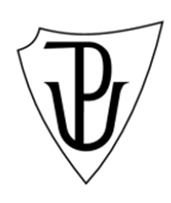 Michaela OpltováNázev předmětu: KČJ/UDBQ				Obor: Učitelství pro 1. stupeň ZŠ                Školní rok: 2018/2019Jméno vyučujícího:	Mgr. Veronika Krejčí			Ročník studia: 2. ročníkMetodický list – rébusy	Rébusy rozvíjejí myšlení, logické uvažování, fantazii a v neposlední řadě rozšiřují slovní zásobu. Spojením obrázku s písmeny a čtením percepčně náročného textu dochází k propojování funkcí pravé a levé mozkové hemisféry, což vede k postupnému zlepšování kognitivních procesů. Rébusy lze zpestřit hodiny českého jazyka a literatury na 1. stupni základní školy.Slova nadřazená, podřazená, souřadnáPo rozluštění obrázkového rébusu, děti zkouší vymyslet slovo nadřazené/podřazené/souřadné k obrázku či výslednému slovu. Učivo: Slova nadřazená, podřazená, souřadnáRočník: 2. třída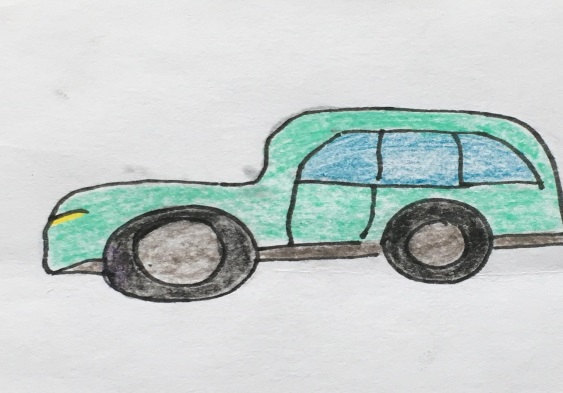 Př. Auto – slovo nadřazené: dopravní prostředky, slovo souřadné – autobus, vlakUrčování mluvnických kategorií U všech rébusů, děti určí – číslo, rod a vzor.Učivo: Mluvnické kategorie u podstatných jmen, vzory podstatných jmenRočník: 4. třída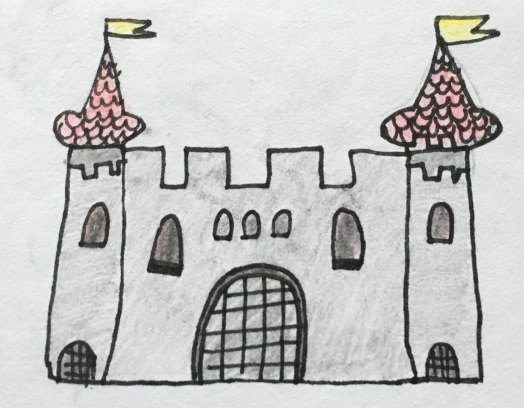 Př. hrad – č. j, rod mužský neživotný, vzor hradVytvoření věty Děti se snaží vymyslet větu s užitím výsledných slov či obrázků v rébusu.Učivo: Slovní zásobaRočník: 3. Třída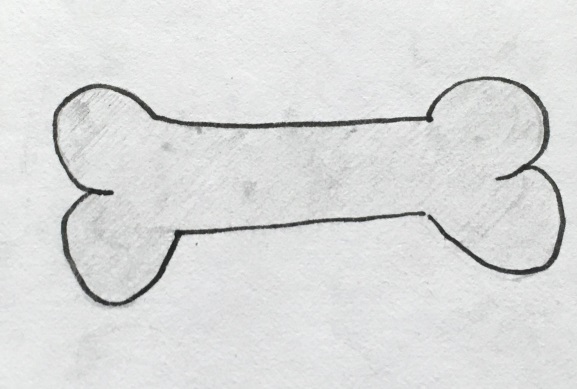 Př. a) Náš pejsek má rád kost. 		b) Náš dědeček rád hraje kostky. Vytleskávání slabik jen u rébusuDěti musí správně vyluštit rébus a následně zkouší vytleskat slabiky výsledného slova či obrázku. Učivo: slabikyRočník: 1. třída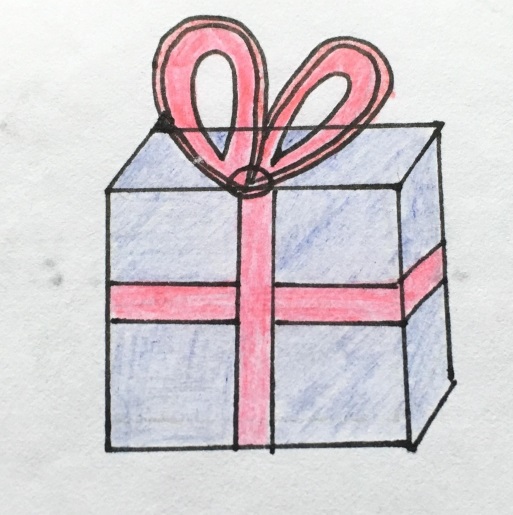 Dárek – dá – rek – 2 slabikyVlastní rébusyDěti zkouší vymyslet vlastní rébus nakreslit či napsat.Ročník: 3. Třída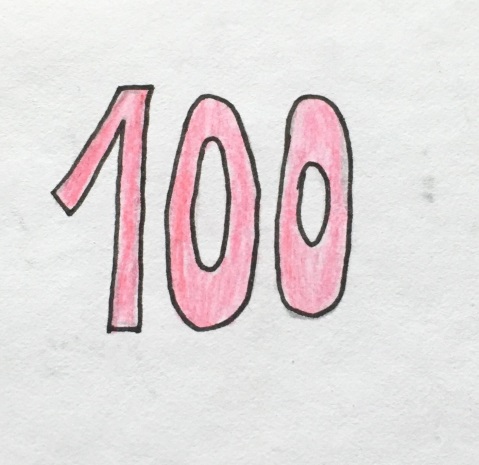 STO – letí.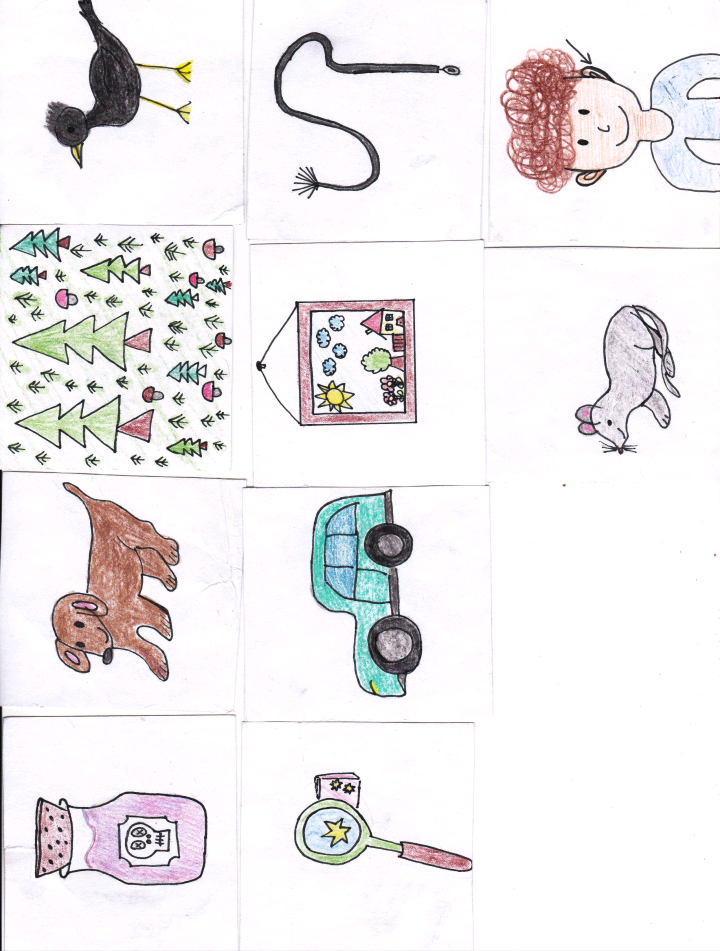 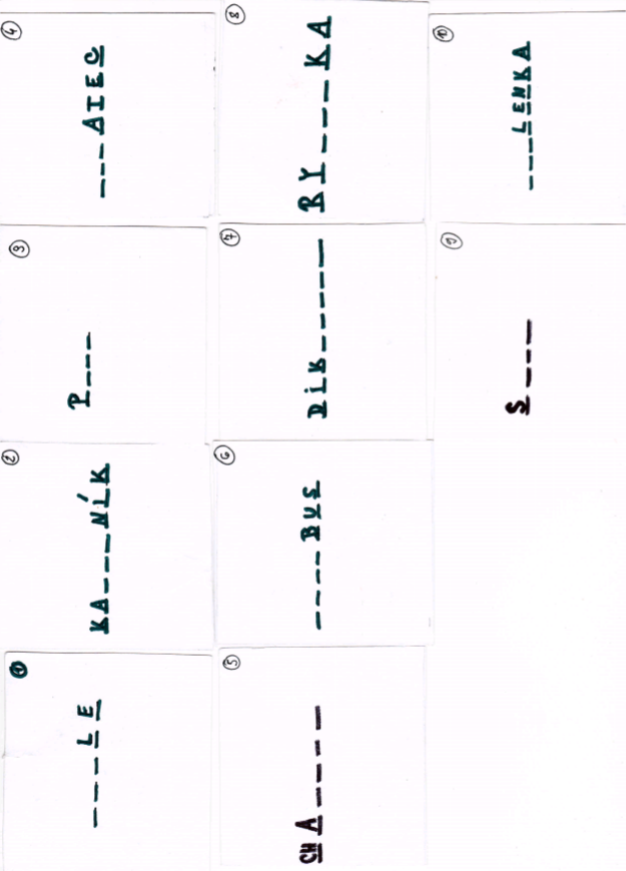 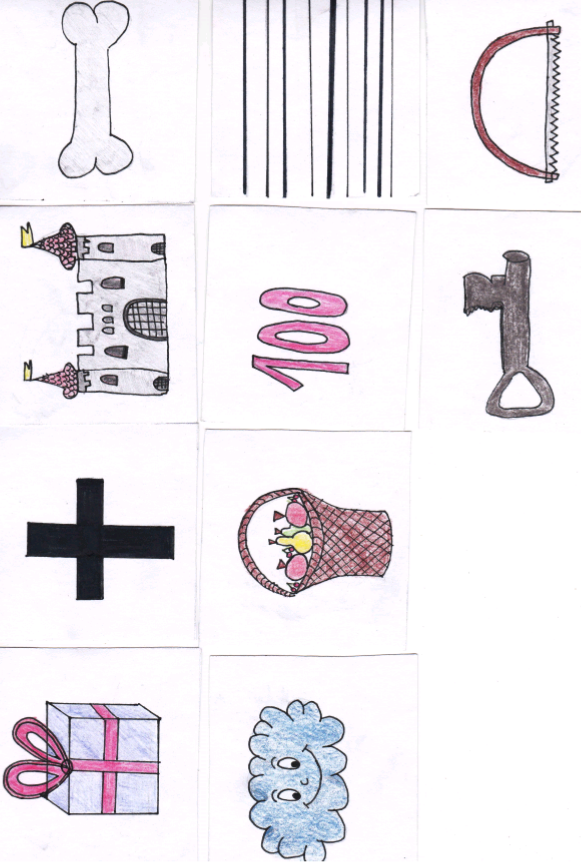 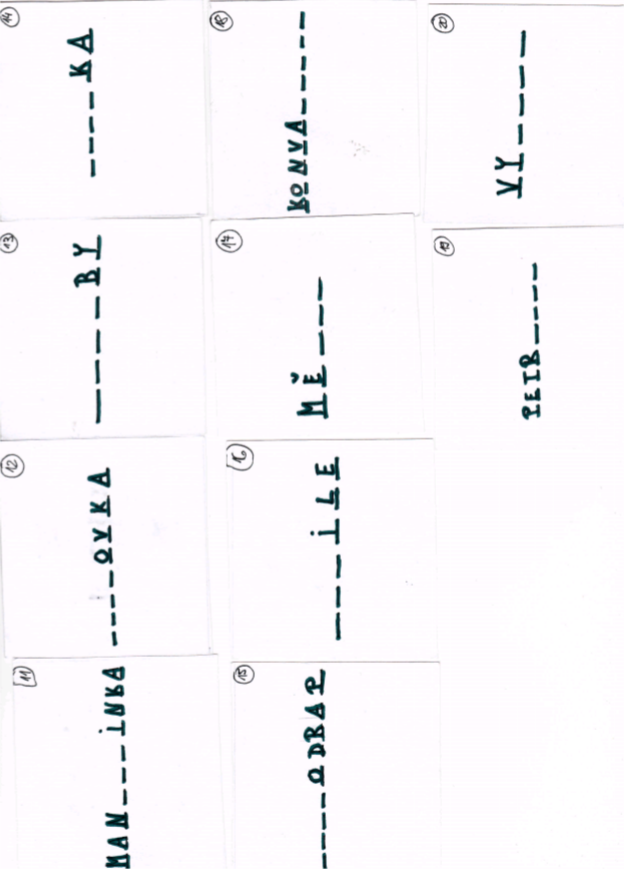 Výsledná slovaJedleKapesníkPlesKosatecChalupaAutobusDikobrazRybičkaSuchoMyšlenkaMandarinkaKřížovkaHradbyKostkaMrakodrapKošileMěstoKonvalinkyPetrklíčVypila